ПринятПедагогическим советом МБОУ СШ №9 
Протокол №14 от «29»января 2016г.                                                               Положение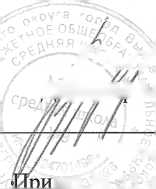    о внутреннем мониторинге качества образования 1.Общие положенияНастоящее Положение разработано в соответствии с п.13 ч. 3 ст.28 федерального закона от 29.12.2012 г. №273-Ф3 «Об образовании в Российской Федерации»,Качество образования - комплексная характеристика образовательной деятельности и подготовки обучающегося, выражающая степень их соответствия федеральным государственным образовательным стандартам и (или) потребностям физического или юридического лица, в интересах которого осуществляется образовательная деятельность, в том числе степень достижения планируемых результатов образовательной программы.Внутришкольный мониторинг качества образования - это система сбора, обработки данных, хранения и предоставления информации о качестве образования, которая ориентирована на информационное обеспечение управления качеством образования, позволяет судить о состоянии образовательного процесса в школе и обеспечивает возможность прогнозирования его развития.Основными направлениями внутреннего мониторинга качества образования являются:качество условий, обеспечивающих образовательный процесс;качество образовательного процесса;о качество образовательных результатов.Пользователи результатов внутренней системы оценки качества образования:Управление образования;Администрация и педагогические работники МБОУ СШ №9;Обучающиеся и их родители (законные представители);Общественность.Результаты оценки качества образования являются основанием для выплат стимулирующего характера руководителям и работникам школы2. Цели и задачиЦель внутреннего мониторинга качества образования - формирование единой системы диагностики и контроля состояния образовательного процесса в школе, что позволит определить степень соответствия качества результата, условий и процесса федеральным государственным образовательным стандартам общего образования и запросам потребителей образовательных услуг.2.2.  Задачи, решаемые при проведении внутреннего мониторинга качества образования:выработка комплекса показателей, которые могут наиболее полно описать реальную картину качества результатов образовательного процесса в школе;систематическое наблюдение за состоянием образовательного процесса в школе и получение оперативной информации о нем;координация деятельности участников, задействованных в процедурах оценки качества образования;повышение уровня информированности потребителей образовательных услуг;выявление факторов, влияющих на качество образования;определение стратегических направлений развития образовательного процесса в       школе.2.3. В качестве источников данных для оценки качества образования используются:образовательная статистика;промежуточная и итоговая аттестация учащихся;мониторинговые исследования;социологические опросы;отчеты работников школы;посещение уроков и внеклассных мероприятий;данные электронного журнала.Организация внутреннего мониторинга качества образования.3.1. Организационной основой внутренней системы оценки качества образования является План, в котором определяются предметы исследований, характеризующих состояние и динамику развития системы образования в школе, методы измерения, периодичность измерений и предоставления данных, ответственные.3.2. Администрация школы организует внутренний мониториг качества образования в школе и принимает управленческие решения по совершенствованию качества образования на основе результатов.3.3. Приказом директора школы назначаются ответственные:за сбор и обработку первичных данных – учителя-предметники, классные руководители, социальный педагог, педагог-психолог, библиотекарь, медицинский работник; анализ и систематизация данных – заместители директора по УР, ВР, зав. библиотекой, завхоз, руководители ШМО учителей-предметников, классные руководители, социальный педагог, педагог-психолог, библиотекарь, медицинский работник; формирование и представление информационно-аналитических материалов и ведение баз данных – заместители директора по УР, ВР, зав. библиотекой, завхоз.Предметами внутреннего мониторинга качества образования являются:Качество условий, обеспечивающих образовательный процесс:материально-техническое обеспечение;информационно-развивающая среда (включая средства ИКТ и учебно-методическое обеспечение);санитарно-гигиенические и эстетические условия;медицинское сопровождение и организация питания;психологический климат в школе;использование социальной сферы микрорайона школы и города;кадровое обеспечение (включая повышение квалификации, инновационную и научно-методическую деятельность педагогов);общественно-государственное управление (Совет школы, педагогический совет, родительские комитеты, ученическое самоуправление) и стимулирование качества образования;документооборот и нормативно-правовое обеспечение.Качество образовательных результатов:предметные результаты обучения (включая сравнение данных внутренней и внешней диагностики, в т.ч. государственной итоговой аттестации);метапредметные результаты обучения (включая сравнение данных внутренней и внешней диагностики);личностные результаты (включая показатели социализации учащихся);здоровье учащихся (динамика);достижения учащихся на конкурсах, олимпиадах, соревнованиях;удовлетворенность родителей качеством образовательных результатов.Качество реализации образовательного процесса:основные образовательные программы (соответствие требованиям федеральных государственных образовательных стандартов общего образования (далее – ФГОС) и контингенту учащихся;дополнительные образовательные программы (соответствие запросам родителей);реализация учебных планов и рабочих программ (соответствие требованиям ФГОС);качество уроков и индивидуальной работы с учащимися;качество внеурочной деятельности (включая классное руководство);удовлетворенность учеников и родителей уроками и условиями в школе.Основные принципы, в соответствии с которыми реализуется  внутренняя система оценки качества образования:технологичность;объективность;оперативность;достаточность;системность;открытость;доступность.Сбор информации осуществляется следующими методами:экспертиза – изучение состояния;измерение – оценка с помощью измерительных материалов (тесты, анкеты и т.п.).Для наглядности и удобства работы  первичные данные системы оценки качества образования преобразуются с помощью измерительных шкал:шкала наименований (качественная) – фиксирует наличие или отсутствие объекта, свойства объекта (есть или нет; соблюдается или не соблюдается; готов или не готов);шкала порядка (качественная) – фиксирует степень выраженности свойства объекта (высокий – средний – низкий);шкала расстояний (количественная) – позволяет фиксировать среднее арифметическое, наиболее встречаемый признак;шкала отношений (количественная) – отражает численность объектов, включает все возможные средние величины.Оценка качества образования проводится с использованием современных информационных технологий на всех этапах сбора, обработки, хранения и распространения информации.Итоги внутреннего мониторинга качества образования оформляются в выводах, схемах, графиках, таблицах, диаграммах, отражаются в справочно-аналитических материалах, содержащих конкретные, реально выполнимые рекомендации.Результаты внутреннего мониторинга качества образования могут:обсуждаться на заседаниях Педагогического совета, на заседаниях Совета школы, Совета старшеклассников, совещаниях административных, при директоре, заместителе директора, заседаниях ШМО, родительских собраниях; используются для составления анализа и плана работы школы на новый учебный год; для формирования публичного доклада школы перед заказчиками образовательных услуг; для формирования отчета о самообследовании по состоянию на 1 августа текущего года; публикуются на официальном сайте школы в сети «Интернет» не позднее 1 сентября текущего года, могут быть опубликованы в муниципальных СМИ.